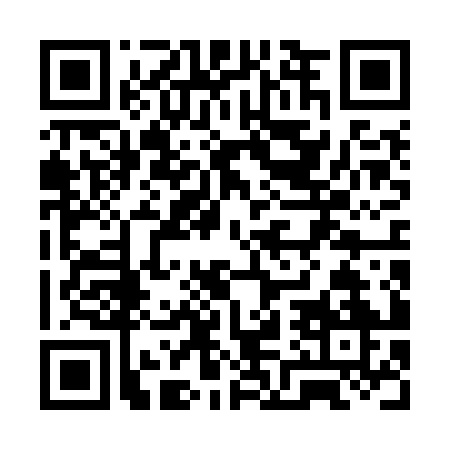 Ramadan times for Pullenvale, AustraliaMon 11 Mar 2024 - Wed 10 Apr 2024High Latitude Method: NonePrayer Calculation Method: Muslim World LeagueAsar Calculation Method: ShafiPrayer times provided by https://www.salahtimes.comDateDayFajrSuhurSunriseDhuhrAsrIftarMaghribIsha11Mon4:294:295:4711:583:286:096:097:2312Tue4:294:295:4811:583:276:086:087:2213Wed4:304:305:4811:583:276:076:077:2114Thu4:304:305:4911:583:266:066:067:2015Fri4:314:315:4911:573:266:056:057:1916Sat4:324:325:5011:573:256:046:047:1717Sun4:324:325:5011:573:256:036:037:1618Mon4:334:335:5111:573:246:026:027:1519Tue4:344:345:5111:563:236:016:017:1420Wed4:344:345:5211:563:235:595:597:1321Thu4:354:355:5311:563:225:585:587:1122Fri4:354:355:5311:553:225:575:577:1023Sat4:364:365:5411:553:215:565:567:0924Sun4:364:365:5411:553:205:555:557:0825Mon4:374:375:5511:543:205:545:547:0726Tue4:384:385:5511:543:195:535:537:0627Wed4:384:385:5611:543:185:525:527:0528Thu4:394:395:5611:543:185:505:507:0329Fri4:394:395:5711:533:175:495:497:0230Sat4:404:405:5711:533:165:485:487:0131Sun4:404:405:5811:533:165:475:477:001Mon4:414:415:5811:523:155:465:466:592Tue4:414:415:5911:523:145:455:456:583Wed4:424:425:5911:523:135:445:446:574Thu4:424:426:0011:513:135:435:436:565Fri4:434:436:0011:513:125:425:426:556Sat4:434:436:0111:513:115:415:416:547Sun4:444:446:0111:513:115:405:406:538Mon4:444:446:0211:503:105:385:386:529Tue4:454:456:0211:503:095:375:376:5110Wed4:454:456:0311:503:085:365:366:50